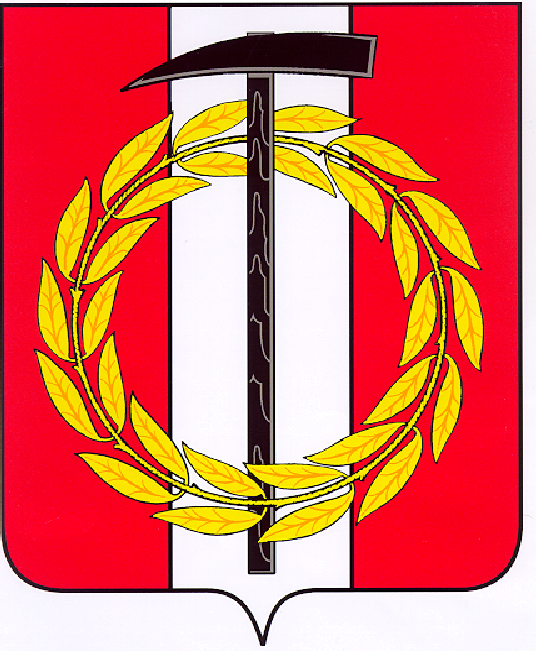 Собрание депутатов Копейского городского округаЧелябинской областиРЕШЕНИЕ      28.09.2022       573от _______________№_____О  ходе выполнения муниципальной программы  «Развитие муниципальной системы образования Копейского городскогоокруга»	Заслушав и обсудив информацию о ходе выполнения муниципальной программы «Развитие муниципальной системы образования Копейского городского округа», утвержденной постановлением администрации Копейского городского округа Челябинской области от 28.10.2021 № 2577-п, за первое полугодие 2022 года Собрание депутатов Копейского городского округа Челябинской областиРЕШАЕТ:        1. Информацию о ходе выполнения муниципальной программы «Развитие муниципальной системы образования Копейского городского округа», утвержденной постановлением администрации Копейского городского округа Челябинской области от 28.10.2021 № 2577-п, за первое полугодие    2022 года принять к сведению (прилагается).        2. Контроль исполнения настоящего решения возложить на постоянную комиссию Собрания депутатов Копейского городского округа по социальной и молодежной политике.Председатель Собрания депутатовКопейского городского округа                                                               Е.К. Гиске                                                    